Государственное бюджетное общеобразовательное учреждение Самарской области основная общеобразовательная школа № 20 имени В.Ф. Грушина города Новокуйбышевска городского округа Новокуйбышевск Самарской области      структурное подразделение «Детский сад «Василек»Проект по организации патриотического воспитания «Традиции храня и умножая»Тема: «Моя семья».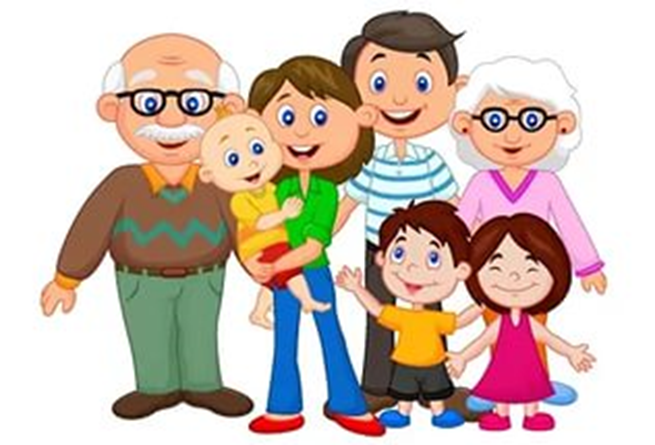                                                                                                Подготовили:Челдышева Е. Б.                                                                                                          Посохова В. А.«Моя семья»                                                                             Семья - любви великой царство.В ней вера, праведность и сила.Семья - опора государства,Страны моей, моей России.Участники проекта: дети средней группы, воспитатели, родители.Сроки проведения проекта: 2 месяца Актуальность проекта:Содержание нравственного воспитания дошкольников включают в себя решение множества задач, в том числе и воспитание любви к Родине, семье, уважительного отношения к своим родителям. Мало кто из детей знает историю создания семьи, свою родословную. Уходят в прошлое семейные праздники и традиции. Семья и детский сад – два общественных института, которые стоят у истоков нашего будущего, будущих взрослых граждан нашей страны. И от того какими вырастут наши дети, будет зависеть и будущее нашего государства. Проводя с детьми большую часть времени в совместной деятельности, в играх, в процессе бесед и разговоров мы выяснили, что дети недостаточно знают о своей семье, где и кем работают их родители, как зовут их бабушек и дедушек. Чтобы изменить такое положение и появилась идея создать проект «Моя семья», т.е. для изучения семьи, выяснения образовательных потребностей родителей, установления контакта с её членами, для согласования воспитательных воздействий на ребенка.Мы, взрослые, педагоги и родители, должны помочь детям понять значимость семьи, воспитывать у детей любовь и уважение к членам семьи, прививать чувство привязанности к семье и дому.Мы считаем, что проект – это идеальный способ поразмышлять о роли семьи в жизни каждого ребенка. Работа над проектом имеет большое значение для формирования личности ребёнка, укрепления и развития детско-родительских отношений.В проекте представлена совместная работа воспитателя, детей, родителей по формированию представления о семье как о людях, которые живут вместе, любят друг друга, заботятся друг о друге. В ходе проекта дети получают более углубленные знания о профессиях своих родителей, о родословной своей семьи, семейных традициях.Цель проекта: формировать осознанное понимание значимости семьи в жизни ребёнка.Достижение цели осуществляется посредством последовательного решения следующих задач:1. Формировать у детей представления о семье, профессии родителей.2. Воспитывать у детей любовь и уважение к членам семьи, учить проявлять заботу о родных людях.3. Способствовать активному вовлечению родителей в совместную деятельность с ребенком в условиях семьи и детского сада, а также сохранению и укреплению семейных ценностей.Ожидаемые результаты проекта: 1. Владение детьми знаниями о своей семье.2. Понимание детьми значимости семьи в жизни каждого человека.3. Умение организовать сюжетно-ролевые игры на основе имеющихся знаний о семье.4. Проявление заботы и уважения ко всем членам семьи.5. Активное участие родителей в реализации проектаЭтапы реализации проектаИтоговый продукт:выставка фотографий «Моя семья»выставка «Генеалогическое древо семьи»Выставка рисунков «Моя семья»Поделки «Мамины руки не знают скуки», «Папа может, папа  может…».Развлечение «Карлсон в гостях в детском саду»Заключение.  Таким образом, в результате проектной деятельности дети обобщили и систематизировали свои знания о семье.За время реализации проекта «Моя семья» уровень знаний детей о семье значительно повысился. Дети узнали больше о своей семье, о членах семьи, традициях, о жизни бабушек и дедушек. Благодаря этому проекту укрепятся детско-родительские отношения, расширится кругозор и обогатится словарный запас детей.Этапы проектаСостав действийУчастники1.ПодготовительныйЦель: создание условий для проектной деятельности с детьми.1. Определение темы проекта, задач.2. Сбор информации по данной теме.3. Создание необходимых условий для реализации проекта.4. Планирование совместной деятельности.Воспитатели1.ПодготовительныйЦель: создание условий для проектной деятельности с детьми.5. Организация выставки по теме проекта: поделок, рисунков, фотовыставка6.Анкетирование родителей на тему «Семейные традиции»7. Опрос детей: «Что я знаю о семье».Воспитатели, родители, дети2. ОсновнойЦель: внедрение перспективного плана работы по нравственному в воспитанию детей средней группы.1. Консультация для родителей «Роль семьи в воспитании ребёнка», «Семья и семейные традиции», «Мама, папа, я – счастливая семья», «Что такое генеалогическое древо семьи», «Семья глазами ребёнка».Воспитатели, родители2. ОсновнойЦель: внедрение перспективного плана работы по нравственному в воспитанию детей средней группы.2.Беседы с детьми: «Что такое семья», «Что такое дружба», «Моя дружная семья», ««Выходной день в моей семье», «Для чего человеку дано имя», «Как мы заботимся друг о друге?», «Знакомство с профессиями родителей».3. - Заучивание и чтение стихотворений о семье- Обсуждение пословиц и поговорок- Отгадывание загадок, прочтение художественных произведений о семье.4. Рисование на асфальте «Моя семья».5.Посещение выставки:- Генеалогическое древо семьи;- Стенгазета «Моя дружная семья»- Поделки «Мамины руки не знают скуки», «Папа может, папа  может…».Воспитатели, дети, родители2. ОсновнойЦель: внедрение перспективного плана работы по нравственному в воспитанию детей средней группы.6. Сюжетно-ролевые игры: «Дочки матери», «Мамины помощники»Воспитатели, дети2. ОсновнойЦель: внедрение перспективного плана работы по нравственному в воспитанию детей средней группы.7.Оформление родительского уголка «8 июля - День семьи, любви и верности»Воспитатели, дети,родители3. ЗаключительныйРазвлечение «Карлсон в гостях в детском саду»Воспитатели, дети